@SZR/borangperubahanmarkah/april/2021UNIT PENTAKSIRAN DAN PENILAIAN AKADEMIKHEA/UPPA/2021-01BORANG PENGEMASKINIAN 
MARKAH PENILAIAN AKHIR SELEPASPROSES VALIDASI KOD SERVICING/PROGRAMFAKULTI:BIL. MESYUARAT :KOD PROGRAM:TARIKH MESYUARAT:PEPERIKSAAN/PENILAIAN:BIL.NO. K/P UiTMNAMA PELAJARPROGRAM(mengikut susunan)BHG.KURSUSGRED/MARKAHGRED/MARKAHSEBAB PERUBAHAN DIBUATTindakan 
Unit Pentaksiran dan Penilaian Akademik :
SELEPAS PENGEMASKINIANTindakan 
Unit Pentaksiran dan Penilaian Akademik :
SELEPAS PENGEMASKINIANTindakan 
Unit Pentaksiran dan Penilaian Akademik :
SELEPAS PENGEMASKINIANTindakan 
Unit Pentaksiran dan Penilaian Akademik :
SELEPAS PENGEMASKINIANBIL.NO. K/P UiTMNAMA PELAJARPROGRAM(mengikut susunan)BHG.KURSUSLAMABARUSEBAB PERUBAHAN DIBUATKENAIKAN MARKAHCGPAGPASTATUSDengan ini disahkan bahawa maklumat & arahan pembetulan yang dibuat di atas adalah benar.Dengan ini disahkan bahawa maklumat & arahan pembetulan yang dibuat di atas adalah benar.Dengan ini disahkan bahawa maklumat & arahan pembetulan yang dibuat di atas adalah benar.Tindakan Unit Pentaksiran dan Penilaian AkademikTindakan Unit Pentaksiran dan Penilaian AkademikTindakan Unit Pentaksiran dan Penilaian AkademikTindakan Unit Pentaksiran dan Penilaian AkademikYANG BENAR:________________________________________DIPERAKUKAN OLEH:__________________________________________________________________Dikemaskini oleh :____________________________________YANG BENAR:________________________________________DIPERAKUKAN OLEH:__________________________________________________________________Masa :____________________________________KOORDINATOR PROGRAM(Tandatangan dan Cop)KETUA PUSAT PENGAJIAN(Tandatangan dan Cop)TARIKHDisahkan oleh :____________________________________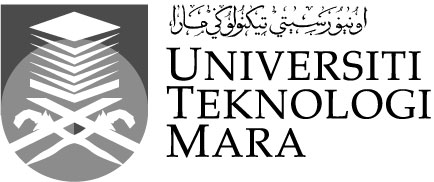 